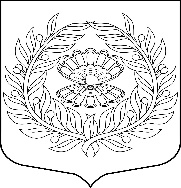     Совет депутатов	муниципального образования«Нежновское сельское поселение»муниципального образования«Кингисеппский муниципальный район»Ленинградской областитретьего созываРЕШЕНИЕ.12.07.2016                                                                                                   № 20Об утверждении Прогнозного плана(Программы) приватизации муниципального имущества МО «Нежновское сельское поселение» на 2016 год    В соответствии с Федеральным законом РФ от 21 декабря 2001 года № 178 –ФЗ«О приватизации государственного и муниципального имущества» Совет депутатов МО «Нежновское сельское поселение» решил:Утвердить Прогнозный план (Программу) приватизации муниципального имущества МО «Нежновское сельское поселение» на 2016 год, согласно Приложению 1.Местной администрации МО «Нежновское сельское поселение» осуществить приватизацию объектов муниципального имущества в соответствии с утвержденным прогнозным планом приватизации муниципального имущества МО «Нежновское сельское поселение» на 2016 год и руководствуясь действующим законодательством.Настоящее решение подлежит опубликованию (обнародованию).Настоящее решение вступает в силу со дня его официального опубликования (обнародования).Контроль за исполнением настоящего решения возложить на  и.о.главы администрации МО «Нежновское сельского поселения».Глава муниципального образования«Нежновское сельское  поселение»                                       С.Г. Рябов                                                                                       Приложение 1 к решению совета депутатов МО«Нежновское сельское поселение»№ 20  от 12.07.2016г.ПРОГНОЗНЫЙ ПЛАН (Программа)Приватизации муниципального имущества МО «Нежновское сельское поселение» на 2016 год1.Общие положения1.1 Настоящий прогнозный план (программа) приватизации имущества муниципального образования «Нежновское сельское поселение» МО  «Кингисеппский муниципальный район» Ленинградской области на 2016 год (именуемые далее –программа приватизации) разработан в соответствии с:-Гражданским кодексом Российской Федерации;-Федеральным законом от 21.12.2001 г.№178-ФЗ «О приватизации государственного и муниципального имущества»;-Федеральным законом от 29.07.1998 г. №135-ФЗ «Об оценочной деятельности в Российской Федерации»;-Положением об организации продажи государственного или муниципального имущества на аукционе, утвержденным Постановлением Правительства Российской Федерации от 12.08.2002 г. №585;-Положением о проведении конкурса по продаже государственного или муниципального имущества», утвержденным постановлением Правительства Российской Федерации от 12 августа 2002 г. N 584;-Уставом муниципального образования «Нежновское сельское поселение» Кингисеппского муниципального района Ленинградской области;- Положением о порядке и условиях приватизации муниципальногоимущества муниципального образования "Нежновское сельское поселение" МО «Кингисеппский муниципальный район» Ленинградской области, утвержденным Советом депутатов МО «Нежновское сельское поселение» от 13.09.2013  № 272.Основные цели и задачи приватизации муниципального имущества2.1 Основными целями и задачами приватизации муниципального имущества являются:-оптимизация структуры муниципальной собственности;-обеспечение планомерности процесса приватизации;-приватизация объектов движимого имущества, не используемых для решения вопросов местного значения и не используемых для обеспечения деятельности органов местного самоуправления, работников муниципальных учреждений и предприятий;-формирование доходов муниципального бюджета.3.Ограничения при осуществлении программы приватизации3.1 При реализации программы приватизации соблюдаются ограничения, установленные Федеральным законом от 21.12.2001 г.№178-ФЗ «О приватизации государственного и муниципального имущества».4. Способы приватизации муниципального имущества4.1 При реализации программы приватизации используются способы приватизации, предусмотренные Федеральным законом от 21.12.2001 г.№178-ФЗ «О приватизации государственного и муниципального имущества».5. Порядок оценки стоимости приватизируемого имущества5.1 В соответствии с требованиями Федерального закона от 21.12.2001 г.№178-ФЗ «О приватизации государственного и муниципального имущества», начальная цена приватизируемого имущества устанавливается на основании заключения ООО «Оценочная компания «Стаккато» №002/03-16 от 02.03.2016 об оценке остаточной стоимости автомобиля ЛАДА 217230, 2009 года выпуска, гос. номер в408РУ 476. Оплата и распределение средств от продажи имущества6.1 Оплата приобретаемого покупателем муниципального имущества производится единовременно.6.2 Денежные средства, полученные от продажи муниципального имущества, подлежат перечислению в бюджет МО «Нежновское сельское поселение».7. Информационное обеспечение процесса приватизации7.1 Муниципальное образование «Нежновское сельское поселение» публикует информационное сообщение о продаже муниципального имущества в средствах массовой информации. 8. Перечень муниципального имущества, подлежащего приватизации в 2016 году ,:9. При возникновении необходимости сохранения в муниципальной собственности объекта, включенного в перечень муниципального имущества, подлежащего приватизации в 2016 году, с целью решения вопросов местного значения, допускается не выставление объекта на торги.№ п/пНаименование имуществаМестоположение имуществаПредполагаемы срок приватизации1Автомобиль LADA PRIORA 217230, 2009 года выпуска, VIN XTA217230А0088089Транспортное средство3 квартал 2016